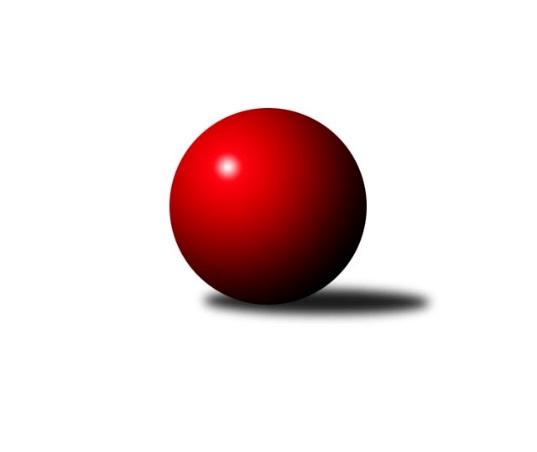 Č.9Ročník 2010/2011	18.5.2024 3.KLM B 2010/2011Statistika 9. kolaTabulka družstev:		družstvo	záp	výh	rem	proh	skore	sety	průměr	body	plné	dorážka	chyby	1.	TJ Dynamo Liberec	9	8	0	1	54.0 : 18.0 	(124.5 : 91.5)	3245	16	2155	1090	19.6	2.	SKK Hořice A	9	7	0	2	46.0 : 26.0 	(121.5 : 94.5)	3171	14	2144	1027	22.7	3.	TJ Červený Kostelec	9	6	0	3	35.0 : 37.0 	(103.5 : 112.5)	3094	12	2087	1007	28.9	4.	KK Akuma Kosmonosy	9	5	1	3	43.0 : 29.0 	(117.0 : 99.0)	3155	11	2121	1034	23.3	5.	SK Plaston Šluknov	9	5	0	4	40.0 : 32.0 	(114.0 : 102.0)	3164	10	2109	1055	23.1	6.	TJ Lokomotiva Trutnov	9	5	0	4	37.5 : 34.5 	(111.0 : 105.0)	3180	10	2138	1043	20.9	7.	SKK Náchod B	9	4	0	5	32.0 : 40.0 	(107.0 : 109.0)	3152	8	2116	1036	28.2	8.	TJ Lokomotiva Liberec	9	3	1	5	32.0 : 40.0 	(103.0 : 113.0)	3170	7	2150	1021	23.2	9.	SKK Hořice B	9	3	0	6	32.0 : 40.0 	(99.0 : 117.0)	3145	6	2137	1008	28.6	10.	TJ Neratovice	9	3	0	6	30.0 : 42.0 	(97.0 : 119.0)	3194	6	2149	1045	26	11.	TJ Lokomotiva Ústí n. L.	9	2	0	7	27.5 : 44.5 	(103.5 : 112.5)	3102	4	2088	1015	24.9	12.	SKK Jičín B	9	2	0	7	23.0 : 49.0 	(95.0 : 121.0)	3126	4	2124	1002	31.8Tabulka doma:		družstvo	záp	výh	rem	proh	skore	sety	průměr	body	maximum	minimum	1.	SKK Hořice A	5	5	0	0	30.0 : 10.0 	(72.0 : 48.0)	3192	10	3241	3157	2.	TJ Dynamo Liberec	4	4	0	0	27.0 : 5.0 	(64.0 : 32.0)	3417	8	3461	3347	3.	KK Akuma Kosmonosy	5	4	0	1	28.0 : 12.0 	(72.0 : 48.0)	3111	8	3152	3005	4.	TJ Lokomotiva Trutnov	5	4	0	1	27.0 : 13.0 	(74.0 : 46.0)	3259	8	3353	3161	5.	TJ Červený Kostelec	5	4	0	1	23.0 : 17.0 	(64.5 : 55.5)	3187	8	3249	3147	6.	TJ Lokomotiva Liberec	5	2	1	2	19.0 : 21.0 	(62.0 : 58.0)	3314	5	3355	3279	7.	SK Plaston Šluknov	4	2	0	2	17.0 : 15.0 	(49.5 : 46.5)	3133	4	3198	3043	8.	SKK Hořice B	4	2	0	2	17.0 : 15.0 	(48.5 : 47.5)	3154	4	3212	3077	9.	SKK Náchod B	4	2	0	2	13.0 : 19.0 	(48.0 : 48.0)	3158	4	3215	3113	10.	SKK Jičín B	5	2	0	3	13.0 : 27.0 	(53.0 : 67.0)	3077	4	3139	3030	11.	TJ Lokomotiva Ústí n. L.	4	1	0	3	11.5 : 20.5 	(48.5 : 47.5)	3200	2	3286	3134	12.	TJ Neratovice	4	1	0	3	11.0 : 21.0 	(37.5 : 58.5)	3002	2	3067	2862Tabulka venku:		družstvo	záp	výh	rem	proh	skore	sety	průměr	body	maximum	minimum	1.	TJ Dynamo Liberec	5	4	0	1	27.0 : 13.0 	(60.5 : 59.5)	3202	8	3254	3127	2.	SK Plaston Šluknov	5	3	0	2	23.0 : 17.0 	(64.5 : 55.5)	3170	6	3327	3095	3.	SKK Hořice A	4	2	0	2	16.0 : 16.0 	(49.5 : 46.5)	3164	4	3339	3052	4.	TJ Červený Kostelec	4	2	0	2	12.0 : 20.0 	(39.0 : 57.0)	3063	4	3168	3019	5.	TJ Neratovice	5	2	0	3	19.0 : 21.0 	(59.5 : 60.5)	3242	4	3358	3193	6.	SKK Náchod B	5	2	0	3	19.0 : 21.0 	(59.0 : 61.0)	3145	4	3299	3052	7.	KK Akuma Kosmonosy	4	1	1	2	15.0 : 17.0 	(45.0 : 51.0)	3168	3	3305	3060	8.	TJ Lokomotiva Liberec	4	1	0	3	13.0 : 19.0 	(41.0 : 55.0)	3160	2	3263	3097	9.	TJ Lokomotiva Trutnov	4	1	0	3	10.5 : 21.5 	(37.0 : 59.0)	3161	2	3212	3100	10.	TJ Lokomotiva Ústí n. L.	5	1	0	4	16.0 : 24.0 	(55.0 : 65.0)	3078	2	3207	2975	11.	SKK Hořice B	5	1	0	4	15.0 : 25.0 	(50.5 : 69.5)	3143	2	3266	3011	12.	SKK Jičín B	4	0	0	4	10.0 : 22.0 	(42.0 : 54.0)	3138	0	3154	3114Tabulka podzimní části:		družstvo	záp	výh	rem	proh	skore	sety	průměr	body	doma	venku	1.	TJ Dynamo Liberec	9	8	0	1	54.0 : 18.0 	(124.5 : 91.5)	3245	16 	4 	0 	0 	4 	0 	1	2.	SKK Hořice A	9	7	0	2	46.0 : 26.0 	(121.5 : 94.5)	3171	14 	5 	0 	0 	2 	0 	2	3.	TJ Červený Kostelec	9	6	0	3	35.0 : 37.0 	(103.5 : 112.5)	3094	12 	4 	0 	1 	2 	0 	2	4.	KK Akuma Kosmonosy	9	5	1	3	43.0 : 29.0 	(117.0 : 99.0)	3155	11 	4 	0 	1 	1 	1 	2	5.	SK Plaston Šluknov	9	5	0	4	40.0 : 32.0 	(114.0 : 102.0)	3164	10 	2 	0 	2 	3 	0 	2	6.	TJ Lokomotiva Trutnov	9	5	0	4	37.5 : 34.5 	(111.0 : 105.0)	3180	10 	4 	0 	1 	1 	0 	3	7.	SKK Náchod B	9	4	0	5	32.0 : 40.0 	(107.0 : 109.0)	3152	8 	2 	0 	2 	2 	0 	3	8.	TJ Lokomotiva Liberec	9	3	1	5	32.0 : 40.0 	(103.0 : 113.0)	3170	7 	2 	1 	2 	1 	0 	3	9.	SKK Hořice B	9	3	0	6	32.0 : 40.0 	(99.0 : 117.0)	3145	6 	2 	0 	2 	1 	0 	4	10.	TJ Neratovice	9	3	0	6	30.0 : 42.0 	(97.0 : 119.0)	3194	6 	1 	0 	3 	2 	0 	3	11.	TJ Lokomotiva Ústí n. L.	9	2	0	7	27.5 : 44.5 	(103.5 : 112.5)	3102	4 	1 	0 	3 	1 	0 	4	12.	SKK Jičín B	9	2	0	7	23.0 : 49.0 	(95.0 : 121.0)	3126	4 	2 	0 	3 	0 	0 	4Tabulka jarní části:		družstvo	záp	výh	rem	proh	skore	sety	průměr	body	doma	venku	1.	SKK Jičín B	0	0	0	0	0.0 : 0.0 	(0.0 : 0.0)	0	0 	0 	0 	0 	0 	0 	0 	2.	SKK Hořice A	0	0	0	0	0.0 : 0.0 	(0.0 : 0.0)	0	0 	0 	0 	0 	0 	0 	0 	3.	KK Akuma Kosmonosy	0	0	0	0	0.0 : 0.0 	(0.0 : 0.0)	0	0 	0 	0 	0 	0 	0 	0 	4.	SKK Hořice B	0	0	0	0	0.0 : 0.0 	(0.0 : 0.0)	0	0 	0 	0 	0 	0 	0 	0 	5.	SKK Náchod B	0	0	0	0	0.0 : 0.0 	(0.0 : 0.0)	0	0 	0 	0 	0 	0 	0 	0 	6.	TJ Lokomotiva Liberec	0	0	0	0	0.0 : 0.0 	(0.0 : 0.0)	0	0 	0 	0 	0 	0 	0 	0 	7.	SK Plaston Šluknov	0	0	0	0	0.0 : 0.0 	(0.0 : 0.0)	0	0 	0 	0 	0 	0 	0 	0 	8.	TJ Červený Kostelec	0	0	0	0	0.0 : 0.0 	(0.0 : 0.0)	0	0 	0 	0 	0 	0 	0 	0 	9.	TJ Dynamo Liberec	0	0	0	0	0.0 : 0.0 	(0.0 : 0.0)	0	0 	0 	0 	0 	0 	0 	0 	10.	TJ Lokomotiva Ústí n. L.	0	0	0	0	0.0 : 0.0 	(0.0 : 0.0)	0	0 	0 	0 	0 	0 	0 	0 	11.	TJ Lokomotiva Trutnov	0	0	0	0	0.0 : 0.0 	(0.0 : 0.0)	0	0 	0 	0 	0 	0 	0 	0 	12.	TJ Neratovice	0	0	0	0	0.0 : 0.0 	(0.0 : 0.0)	0	0 	0 	0 	0 	0 	0 	0 Zisk bodů pro družstvo:		jméno hráče	družstvo	body	zápasy	v %	dílčí body	sety	v %	1.	Josef Zejda ml.	TJ Dynamo Liberec 	8	/	8	(100%)	20.5	/	32	(64%)	2.	Vojtěch Tulka 	SKK Hořice A 	8	/	9	(89%)	29	/	36	(81%)	3.	Radek Kroupa 	SKK Hořice A 	8	/	9	(89%)	25.5	/	36	(71%)	4.	Zdeněk Pecina st.	TJ Dynamo Liberec 	7	/	8	(88%)	21.5	/	32	(67%)	5.	Dušan Plocek 	TJ Neratovice 	7	/	8	(88%)	20	/	32	(63%)	6.	Tomáš Bajtalon 	KK Akuma Kosmonosy  	7	/	8	(88%)	19	/	32	(59%)	7.	Václav Vlk 	TJ Lokomotiva Liberec 	7	/	9	(78%)	24	/	36	(67%)	8.	Jiří Baier 	SKK Hořice A 	7	/	9	(78%)	24	/	36	(67%)	9.	Kamil Fiebinger 	TJ Lokomotiva Trutnov  	6	/	7	(86%)	17.5	/	28	(63%)	10.	Petr Novák 	KK Akuma Kosmonosy  	6	/	8	(75%)	24	/	32	(75%)	11.	Jaromír Šklíba 	TJ Lokomotiva Liberec 	6	/	8	(75%)	20.5	/	32	(64%)	12.	Lukáš Jireš 	TJ Dynamo Liberec 	6	/	9	(67%)	24.5	/	36	(68%)	13.	Miroslav Malý 	SK Plaston Šluknov 	6	/	9	(67%)	23.5	/	36	(65%)	14.	Josef Holub 	TJ Lokomotiva Ústí n. L.  	6	/	9	(67%)	22	/	36	(61%)	15.	Tomáš Ryšavý 	TJ Lokomotiva Trutnov  	6	/	9	(67%)	22	/	36	(61%)	16.	Pavel Říha 	KK Akuma Kosmonosy  	6	/	9	(67%)	20.5	/	36	(57%)	17.	Tomáš Majer 	SKK Náchod B 	6	/	9	(67%)	20	/	36	(56%)	18.	Ondřej Mrkos 	TJ Červený Kostelec   	6	/	9	(67%)	20	/	36	(56%)	19.	Milan Gajdoš 	SKK Náchod B 	6	/	9	(67%)	20	/	36	(56%)	20.	Luděk Horák 	SKK Hořice B 	6	/	9	(67%)	19	/	36	(53%)	21.	Roman Žežulka 	TJ Dynamo Liberec 	5	/	7	(71%)	16.5	/	28	(59%)	22.	Jakub Weigl 	SKK Hořice B 	5	/	8	(63%)	18	/	32	(56%)	23.	Josef Rohlena 	TJ Lokomotiva Ústí n. L.  	5	/	8	(63%)	17.5	/	32	(55%)	24.	Petr Vajnar 	SK Plaston Šluknov 	5	/	8	(63%)	17	/	32	(53%)	25.	Agaton st. Plaňanský st.	SKK Jičín B 	5	/	8	(63%)	15.5	/	32	(48%)	26.	Jan Koldan 	SK Plaston Šluknov 	5	/	9	(56%)	21.5	/	36	(60%)	27.	Ladislav ml. Wajsar ml.	TJ Dynamo Liberec 	5	/	9	(56%)	19	/	36	(53%)	28.	Jiří Šípek 	TJ Lokomotiva Ústí n. L.  	4.5	/	9	(50%)	18.5	/	36	(51%)	29.	Vladimír Řehák 	SKK Jičín B 	4	/	4	(100%)	10	/	16	(63%)	30.	Ladislav st. Wajsar st.	TJ Dynamo Liberec 	4	/	5	(80%)	11.5	/	20	(58%)	31.	Zdeněk Khol 	TJ Lokomotiva Trutnov  	4	/	6	(67%)	13	/	24	(54%)	32.	Jiří Kapucián 	SKK Jičín B 	4	/	6	(67%)	12	/	24	(50%)	33.	Zdeněk Měkota 	SKK Hořice A 	4	/	7	(57%)	15.5	/	28	(55%)	34.	Jan Mojžíš 	TJ Lokomotiva Liberec 	4	/	8	(50%)	15	/	32	(47%)	35.	Jan Adamů 	TJ Červený Kostelec   	4	/	8	(50%)	15	/	32	(47%)	36.	Radek Marušák 	SK Plaston Šluknov 	4	/	8	(50%)	12	/	32	(38%)	37.	Petr Božka 	TJ Neratovice 	4	/	9	(44%)	23.5	/	36	(65%)	38.	Josef Rubanický 	SK Plaston Šluknov 	4	/	9	(44%)	20	/	36	(56%)	39.	Luboš Beneš 	KK Akuma Kosmonosy  	4	/	9	(44%)	19.5	/	36	(54%)	40.	Štěpán Schuster 	TJ Červený Kostelec   	4	/	9	(44%)	19	/	36	(53%)	41.	Daniel Neumann 	TJ Červený Kostelec   	4	/	9	(44%)	17.5	/	36	(49%)	42.	Anton Zajac 	TJ Lokomotiva Liberec 	4	/	9	(44%)	17	/	36	(47%)	43.	Martin Mýl 	TJ Červený Kostelec   	4	/	9	(44%)	17	/	36	(47%)	44.	Ondřej Fikar 	SKK Hořice B 	4	/	9	(44%)	15.5	/	36	(43%)	45.	Václav Kryl 	TJ Lokomotiva Ústí n. L.  	3	/	4	(75%)	11.5	/	16	(72%)	46.	Jaroslav Jeníček 	TJ Lokomotiva Trutnov  	3	/	4	(75%)	9	/	16	(56%)	47.	Zdeněk Bayer 	KK Akuma Kosmonosy  	3	/	6	(50%)	10.5	/	24	(44%)	48.	Pavel Šťastný 	TJ Neratovice 	3	/	6	(50%)	10	/	24	(42%)	49.	Michal Vlček 	TJ Lokomotiva Trutnov  	3	/	7	(43%)	15	/	28	(54%)	50.	Martin Bartoníček 	SKK Hořice B 	3	/	7	(43%)	12	/	28	(43%)	51.	Petr Vokáč 	SKK Hořice B 	3	/	8	(38%)	17	/	32	(53%)	52.	Tomáš Adamů 	SKK Náchod B 	3	/	8	(38%)	16	/	32	(50%)	53.	Aleš Tichý 	SKK Náchod B 	3	/	8	(38%)	15	/	32	(47%)	54.	Jan Kvapil 	TJ Neratovice 	3	/	8	(38%)	15	/	32	(47%)	55.	Vladimír Pavlata 	SKK Jičín B 	3	/	9	(33%)	15.5	/	36	(43%)	56.	Karel Košťál 	SKK Hořice B 	2	/	2	(100%)	4	/	8	(50%)	57.	Bartoloměj Vlášek 	SKK Hořice B 	2	/	3	(67%)	6	/	12	(50%)	58.	Jiří Červinka 	TJ Lokomotiva Trutnov  	2	/	4	(50%)	9	/	16	(56%)	59.	František Tomík 	SK Plaston Šluknov 	2	/	4	(50%)	7	/	16	(44%)	60.	Jan Kozák 	TJ Neratovice 	2	/	5	(40%)	9.5	/	20	(48%)	61.	Vojtěch Pecina 	TJ Dynamo Liberec 	2	/	5	(40%)	7	/	20	(35%)	62.	Jan Sklenář 	SK Plaston Šluknov 	2	/	6	(33%)	12	/	24	(50%)	63.	Štěpán Kvapil 	TJ Lokomotiva Liberec 	2	/	6	(33%)	11.5	/	24	(48%)	64.	Věroslav Řípa 	KK Akuma Kosmonosy  	2	/	6	(33%)	11	/	24	(46%)	65.	Miroslav Nálevka 	SKK Hořice A 	2	/	6	(33%)	9	/	24	(38%)	66.	Miroslav Kužel 	TJ Lokomotiva Trutnov  	2	/	7	(29%)	12	/	28	(43%)	67.	Martin Zahálka st.	TJ Lokomotiva Ústí n. L.  	2	/	7	(29%)	10	/	28	(36%)	68.	Miroslav Burock 	TJ Neratovice 	2	/	7	(29%)	9	/	28	(32%)	69.	Lukáš Vik 	SKK Jičín B 	2	/	8	(25%)	16.5	/	32	(52%)	70.	Jakub Jansa 	SKK Náchod B 	2	/	8	(25%)	13.5	/	32	(42%)	71.	Ivan Vondráček 	SKK Hořice A 	2	/	8	(25%)	12.5	/	32	(39%)	72.	Radek Jalovecký 	TJ Lokomotiva Ústí n. L.  	2	/	8	(25%)	11.5	/	32	(36%)	73.	Jiří Pachl 	TJ Lokomotiva Liberec 	2	/	8	(25%)	7.5	/	32	(23%)	74.	Luděk Uher 	TJ Neratovice 	2	/	8	(25%)	6	/	32	(19%)	75.	Karel Kratochvíl 	TJ Lokomotiva Trutnov  	1.5	/	7	(21%)	10.5	/	28	(38%)	76.	Zdeněk Kejzlar 	TJ Červený Kostelec   	1	/	1	(100%)	3	/	4	(75%)	77.	Pavel Trudič 	SKK Náchod B 	1	/	1	(100%)	2	/	4	(50%)	78.	Viktor Brožek 	SKK Náchod B 	1	/	1	(100%)	2	/	4	(50%)	79.	Zdeněk Koutný 	TJ Lokomotiva Liberec 	1	/	2	(50%)	5	/	8	(63%)	80.	Jan Horn 	SKK Náchod B 	1	/	2	(50%)	4	/	8	(50%)	81.	Karel Bízek 	TJ Dynamo Liberec 	1	/	2	(50%)	3	/	8	(38%)	82.	Jaromír Sklenář 	TJ Neratovice 	1	/	2	(50%)	3	/	8	(38%)	83.	Pavel Novák 	TJ Červený Kostelec   	1	/	2	(50%)	3	/	8	(38%)	84.	Jindřich Kašpar 	TJ Červený Kostelec   	1	/	2	(50%)	3	/	8	(38%)	85.	Milan Jaworek 	TJ Lokomotiva Ústí n. L.  	1	/	4	(25%)	6.5	/	16	(41%)	86.	Radek Košťál 	SKK Hořice A 	1	/	4	(25%)	5	/	16	(31%)	87.	Jaroslav Doškář 	KK Akuma Kosmonosy  	1	/	5	(20%)	5.5	/	20	(28%)	88.	Jaroslav Kříž 	SKK Jičín B 	1	/	6	(17%)	8.5	/	24	(35%)	89.	Jakub Zíma 	SKK Náchod B 	1	/	7	(14%)	14	/	28	(50%)	90.	Zdeněk Dymáček 	SKK Hořice B 	1	/	7	(14%)	7.5	/	28	(27%)	91.	Lukáš Janko 	TJ Červený Kostelec   	0	/	1	(0%)	1	/	4	(25%)	92.	Pavel Kříž 	SKK Jičín B 	0	/	1	(0%)	1	/	4	(25%)	93.	Jaroslav Kazda  	SKK Jičín B 	0	/	1	(0%)	0.5	/	4	(13%)	94.	Václav Inquort 	SKK Hořice B 	0	/	1	(0%)	0	/	4	(0%)	95.	Václav Ajm 	TJ Lokomotiva Ústí n. L.  	0	/	2	(0%)	3	/	8	(38%)	96.	Vratislav Staněk 	TJ Lokomotiva Liberec 	0	/	2	(0%)	1	/	8	(13%)	97.	Michal Vlček 	TJ Červený Kostelec   	0	/	2	(0%)	1	/	8	(13%)	98.	Tomáš Kottvald 	SKK Jičín B 	0	/	6	(0%)	8.5	/	24	(35%)Průměry na kuželnách:		kuželna	průměr	plné	dorážka	chyby	výkon na hráče	1.	Sport Park Liberec, 1-4	3327	2222	1105	20.5	(554.5)	2.	Vrchlabí, 1-4	3213	2150	1063	22.4	(535.7)	3.	TJ Lokomotiva Ústí nad Labem, 1-4	3198	2147	1050	20.9	(533.1)	4.	SKK Nachod, 1-4	3162	2126	1035	29.8	(527.1)	5.	SKK Hořice, 1-4	3150	2115	1035	27.8	(525.1)	6.	TJ Kuželky Česká Lípa, 1-4	3121	2091	1030	20.9	(520.2)	7.	SKK Jičín, 1-4	3098	2099	999	28.6	(516.4)	8.	KK Kosmonosy, 1-6	3067	2070	996	25.6	(511.3)Nejlepší výkony na kuželnách:Sport Park Liberec, 1-4TJ Dynamo Liberec	3461	9. kolo	Roman Žežulka 	TJ Dynamo Liberec	627	9. koloTJ Dynamo Liberec	3460	7. kolo	Václav Vlk 	TJ Lokomotiva Liberec	615	9. koloTJ Dynamo Liberec	3401	5. kolo	Lukáš Jireš 	TJ Dynamo Liberec	613	9. koloTJ Neratovice	3358	7. kolo	Lukáš Jireš 	TJ Dynamo Liberec	610	7. koloTJ Lokomotiva Liberec	3355	1. kolo	Tomáš Majer 	SKK Náchod B	604	3. koloTJ Lokomotiva Liberec	3353	4. kolo	Zdeněk Pecina st.	TJ Dynamo Liberec	602	7. koloTJ Dynamo Liberec	3347	2. kolo	Štěpán Kvapil 	TJ Lokomotiva Liberec	599	4. koloSKK Hořice A	3339	4. kolo	Jaromír Šklíba 	TJ Lokomotiva Liberec	596	1. koloSK Plaston Šluknov	3327	8. kolo	Václav Vlk 	TJ Lokomotiva Liberec	596	3. koloKK Akuma Kosmonosy 	3305	6. kolo	Jiří Baier 	SKK Hořice A	593	4. koloVrchlabí, 1-4TJ Lokomotiva Trutnov 	3353	5. kolo	Karel Kratochvíl 	TJ Lokomotiva Trutnov 	590	7. koloTJ Lokomotiva Trutnov 	3344	7. kolo	Kamil Fiebinger 	TJ Lokomotiva Trutnov 	589	1. koloTJ Lokomotiva Trutnov 	3259	3. kolo	Kamil Fiebinger 	TJ Lokomotiva Trutnov 	587	7. koloTJ Neratovice	3243	5. kolo	Kamil Fiebinger 	TJ Lokomotiva Trutnov 	586	3. koloSK Plaston Šluknov	3214	1. kolo	Jaromír Šklíba 	TJ Lokomotiva Liberec	584	7. koloTJ Lokomotiva Trutnov 	3177	9. kolo	Tomáš Ryšavý 	TJ Lokomotiva Trutnov 	573	7. koloTJ Lokomotiva Trutnov 	3161	1. kolo	Dušan Plocek 	TJ Neratovice	573	5. koloSKK Jičín B	3154	9. kolo	Tomáš Ryšavý 	TJ Lokomotiva Trutnov 	572	9. koloTJ Lokomotiva Liberec	3136	7. kolo	Tomáš Ryšavý 	TJ Lokomotiva Trutnov 	571	5. koloSKK Hořice B	3098	3. kolo	Jaroslav Jeníček 	TJ Lokomotiva Trutnov 	566	5. koloTJ Lokomotiva Ústí nad Labem, 1-4TJ Lokomotiva Ústí n. L. 	3286	2. kolo	Jiří Šípek 	TJ Lokomotiva Ústí n. L. 	587	2. koloTJ Dynamo Liberec	3224	6. kolo	Václav Kryl 	TJ Lokomotiva Ústí n. L. 	581	2. koloTJ Lokomotiva Ústí n. L. 	3220	6. kolo	Václav Kryl 	TJ Lokomotiva Ústí n. L. 	566	6. koloTJ Lokomotiva Trutnov 	3212	4. kolo	Tomáš Ryšavý 	TJ Lokomotiva Trutnov 	562	4. koloTJ Neratovice	3202	9. kolo	Radek Jalovecký 	TJ Lokomotiva Ústí n. L. 	562	6. koloTJ Lokomotiva Ústí n. L. 	3160	4. kolo	Zdeněk Pecina st.	TJ Dynamo Liberec	561	6. koloSKK Jičín B	3151	2. kolo	Kamil Fiebinger 	TJ Lokomotiva Trutnov 	561	4. koloTJ Lokomotiva Ústí n. L. 	3134	9. kolo	Vojtěch Pecina 	TJ Dynamo Liberec	558	6. kolo		. kolo	Jaroslav Kříž 	SKK Jičín B	556	2. kolo		. kolo	Josef Holub 	TJ Lokomotiva Ústí n. L. 	555	4. koloSKK Nachod, 1-4SKK Hořice B	3266	6. kolo	Bartoloměj Vlášek 	SKK Hořice B	577	6. koloTJ Dynamo Liberec	3254	8. kolo	Milan Gajdoš 	SKK Náchod B	572	2. koloTJ Červený Kostelec  	3249	6. kolo	Josef Holub 	TJ Lokomotiva Ústí n. L. 	570	8. koloSKK Náchod B	3215	2. kolo	Štěpán Schuster 	TJ Červený Kostelec  	566	4. koloTJ Červený Kostelec  	3185	1. kolo	Tomáš Adamů 	SKK Náchod B	563	2. koloTJ Červený Kostelec  	3178	4. kolo	Zdeněk Pecina st.	TJ Dynamo Liberec	561	8. koloTJ Červený Kostelec  	3175	8. kolo	Ladislav ml. Wajsar ml.	TJ Dynamo Liberec	560	4. koloSKK Náchod B	3169	8. kolo	Ondřej Mrkos 	TJ Červený Kostelec  	560	4. koloTJ Dynamo Liberec	3164	4. kolo	Martin Mýl 	TJ Červený Kostelec  	559	8. koloTJ Červený Kostelec  	3147	2. kolo	Jan Adamů 	TJ Červený Kostelec  	557	2. koloSKK Hořice, 1-4SKK Hořice A	3241	3. kolo	Jiří Baier 	SKK Hořice A	585	8. koloSKK Hořice B	3212	2. kolo	Radek Kroupa 	SKK Hořice A	582	3. koloTJ Lokomotiva Ústí n. L. 	3207	7. kolo	Josef Holub 	TJ Lokomotiva Ústí n. L. 	580	7. koloSKK Hořice A	3202	6. kolo	Vojtěch Tulka 	SKK Hořice A	571	6. koloSKK Hořice B	3195	4. kolo	Vojtěch Tulka 	SKK Hořice A	565	1. koloSKK Hořice A	3185	5. kolo	Radek Kroupa 	SKK Hořice A	565	6. koloSKK Hořice A	3176	8. kolo	Martin Bartoníček 	SKK Hořice B	564	4. koloTJ Červený Kostelec  	3168	9. kolo	Vojtěch Tulka 	SKK Hořice A	563	5. koloSKK Hořice A	3157	1. kolo	Jakub Weigl 	SKK Hořice B	563	7. koloSKK Jičín B	3134	6. kolo	Miroslav Malý 	SK Plaston Šluknov	559	4. koloTJ Kuželky Česká Lípa, 1-4TJ Dynamo Liberec	3248	3. kolo	Josef Zejda ml.	TJ Dynamo Liberec	567	3. koloSK Plaston Šluknov	3198	5. kolo	Miroslav Malý 	SK Plaston Šluknov	561	3. koloSK Plaston Šluknov	3163	3. kolo	Miroslav Malý 	SK Plaston Šluknov	558	5. koloSK Plaston Šluknov	3128	9. kolo	Ladislav ml. Wajsar ml.	TJ Dynamo Liberec	557	3. koloTJ Lokomotiva Ústí n. L. 	3104	5. kolo	Jan Sklenář 	SK Plaston Šluknov	548	9. koloSKK Hořice A	3052	9. kolo	Josef Rubanický 	SK Plaston Šluknov	548	7. koloSK Plaston Šluknov	3043	7. kolo	Radek Marušák 	SK Plaston Šluknov	547	5. koloTJ Červený Kostelec  	3035	7. kolo	Zdeněk Pecina st.	TJ Dynamo Liberec	543	3. kolo		. kolo	Lukáš Jireš 	TJ Dynamo Liberec	542	3. kolo		. kolo	Milan Jaworek 	TJ Lokomotiva Ústí n. L. 	539	5. koloSKK Jičín, 1-4TJ Neratovice	3193	3. kolo	Jaromír Šklíba 	TJ Lokomotiva Liberec	579	5. koloTJ Lokomotiva Liberec	3143	5. kolo	Lukáš Vik 	SKK Jičín B	568	8. koloSKK Jičín B	3139	8. kolo	Vladimír Pavlata 	SKK Jičín B	564	8. koloSKK Náchod B	3124	7. kolo	Vladimír Řehák 	SKK Jičín B	562	7. koloSKK Jičín B	3112	1. kolo	Tomáš Majer 	SKK Náchod B	557	7. koloSKK Hořice B	3080	1. kolo	Jan Kvapil 	TJ Neratovice	549	3. koloSKK Jičín B	3064	5. kolo	Jakub Weigl 	SKK Hořice B	548	1. koloKK Akuma Kosmonosy 	3060	8. kolo	Tomáš Kottvald 	SKK Jičín B	541	5. koloSKK Jičín B	3041	3. kolo	Pavel Šťastný 	TJ Neratovice	540	3. koloSKK Jičín B	3030	7. kolo	Petr Vokáč 	SKK Hořice B	537	1. koloKK Kosmonosy, 1-6KK Akuma Kosmonosy 	3174	4. kolo	Petr Novák 	KK Akuma Kosmonosy 	563	3. koloKK Akuma Kosmonosy 	3152	1. kolo	Dušan Plocek 	TJ Neratovice	557	4. koloKK Akuma Kosmonosy 	3148	9. kolo	Vojtěch Tulka 	SKK Hořice A	556	7. koloKK Akuma Kosmonosy 	3131	5. kolo	Věroslav Řípa 	KK Akuma Kosmonosy 	555	9. koloTJ Dynamo Liberec	3127	1. kolo	Petr Božka 	TJ Neratovice	554	8. koloSKK Hořice A	3124	7. kolo	Petr Novák 	KK Akuma Kosmonosy 	552	9. koloKK Akuma Kosmonosy 	3118	3. kolo	Jakub Jansa 	SKK Náchod B	551	9. koloSK Plaston Šluknov	3095	6. kolo	Zdeněk Měkota 	SKK Hořice A	549	2. koloSKK Hořice A	3077	2. kolo	Petr Novák 	KK Akuma Kosmonosy 	548	1. koloTJ Neratovice	3067	4. kolo	Petr Vokáč 	SKK Hořice B	548	8. koloČetnost výsledků:	7.0 : 1.0	9x	6.0 : 2.0	12x	5.0 : 3.0	12x	4.0 : 4.0	1x	3.0 : 5.0	4x	2.0 : 6.0	9x	1.5 : 6.5	1x	1.0 : 7.0	6x